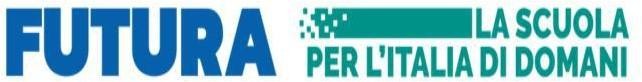 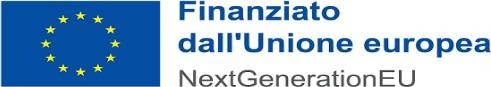 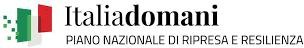 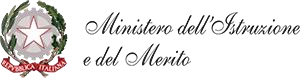 Allegato AAl Dirigente Scolasticodell’I.I.S. SAN BENEDETTO di Cassino           (FR)Il/la sottoscritto/a 	                                                              nato/a a	_____________il  	  ________codice fiscale |   |    |    |    |    |    |    |    |    |    |    |    |    |    |    |    |residente a	_______________________via 	________________________recapito tel.	________________________________recapito cell.  	__________________indirizzo E-Mail	_____________________indirizzo PEC 	__________________________in servizio presso	______________________con la qualifica di  	___________________CHIEDEDi partecipare alla selezione per l’attribuzione dell’incarico di docenti esperti per Percorsi di potenziamento delle competenze di base, di motivazione e accompagnamento  e docente esperto  e tutor interni per i Percorsi formativi e laboratoriali co-curriculari  A tal fine, consapevole della responsabilità penale e della decadenza da eventuali benefici acquisiti nel caso di dichiarazioni mendaci, dichiara sotto la propria responsabilità quanto segue:di aver preso visione delle condizioni previste dal bando di essere in godimento dei diritti politici di non aver subito condanne penali ovvero di avere i seguenti provvedimenti penali di non avere procedimenti penali pendenti, ovvero di avere i seguenti procedimenti penali pendenti:di impegnarsi a documentare puntualmente tutta l’attività svolta di essere disponibile ad adattarsi al calendario definito dal Dirigente Scolastico di non essere in alcuna delle condizioni di incompatibilità con l’incarico previsti dalla normativa vigenteData	__________________firma 	Si allega alla presenteDocumento di identità in fotocopia Curriculum Vitae N.B.: La domanda priva degli allegati e non firmati non verrà presa in considerazioneDICHIARAZIONI AGGIUNTIVEIl/la sottoscritto/a,	AI SENSI DEGLI ART. 46 E 47 DEL DPR 28.12.2000 N. 445, CONSAPEVOLE DELLA RESPONSABILITA' PENALE CUI PUO’ ANDARE INCONTRO IN CASO DI AFFERMAZIONI MENDACI AI SENSI DELL'ART. 76 DEL MEDESIMO DPR 445/2000 DICHIARA DI AVERE LA NECESSARIA CONOSCENZA DELLA PIATTAFORMA PNRR E DI QUANT’ALTRO OCCORRENTE PER SVOLGERE CON CORRETTEZZA TEMPESTIVITA’ ED EFFICACIA I COMPITI INERENTI LA FIGURA PROFESSIONALE PER LA QUALE SI PARTECIPA OVVERO DI ACQUISIRLA NEI TEMPI PREVISTI DALL’INCARICOData	_________________firma 	 Il/la sottoscritto/a, ai sensi della legge 196/03, autorizza e alle successive modifiche e integrazioni GDPR 679/2016, autorizza l’istituto d’Istruzione Superiore “San Benedetto”, nella figura del Dirigente Scolastico, al trattamento dei dati contenuti nella presente autocertificazione esclusivamente nell’ambito e per i fini istituzionali della Pubblica AmministrazioneData_________________	firma 	Ruolo per il quale si concorreBarrare la casella per   indicare il RuoloDocente esperto per Percorsi di potenziamento delle competenze di base, di motivazione e accompagnamento  Docente esperto  per i Percorsi formativi e laboratoriali co-curriculari 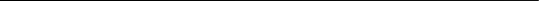 